CİHAZIN KULLANMA TALİMATI1. Mekanik karıştırıcı düz, yatay ve titreşimsiz bir zemine yerleştirilir. 2. Cihazın karıştırıcı ucu vidalanarak başlık kısmına sabitlenir3. Cihazın elektrik bağlantısını kontrol edilir.4. Açma düğmesi I konumuna getirilerek cihaz açılır.5. Cihazın ucu karıştırılacak olan numune içine daldırılır.6. İstenilen karıştırma hızı ‘hız’ düğmesi ile ayarlanır. 7. Karıştırma bitince ‘hız’ düğmesi 0 konumuna getirilir. 8. Cihazın fişi çekilir.9. Karıştırma çubuğu başlıktan çıkartılarak temiz bırakılır.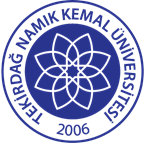 TNKÜ ÇORLU MÜHENDİSLİK FAKÜLTESİ                          BİYOMEDİKAL MÜHENDİSLİĞİMEKANİK KARIŞTIRICILAR CİHAZI KULLANMA TALİMATIDoküman No: EYS-TL-222TNKÜ ÇORLU MÜHENDİSLİK FAKÜLTESİ                          BİYOMEDİKAL MÜHENDİSLİĞİMEKANİK KARIŞTIRICILAR CİHAZI KULLANMA TALİMATIHazırlama Tarihi:13.04.2022TNKÜ ÇORLU MÜHENDİSLİK FAKÜLTESİ                          BİYOMEDİKAL MÜHENDİSLİĞİMEKANİK KARIŞTIRICILAR CİHAZI KULLANMA TALİMATIRevizyon Tarihi:--TNKÜ ÇORLU MÜHENDİSLİK FAKÜLTESİ                          BİYOMEDİKAL MÜHENDİSLİĞİMEKANİK KARIŞTIRICILAR CİHAZI KULLANMA TALİMATIRevizyon No:0TNKÜ ÇORLU MÜHENDİSLİK FAKÜLTESİ                          BİYOMEDİKAL MÜHENDİSLİĞİMEKANİK KARIŞTIRICILAR CİHAZI KULLANMA TALİMATIToplam Sayfa Sayısı:1Cihazın Markası/Modeli/ Taşınır Sicil NoMtopo Ms 3040253.3.6/15/16074Kullanım AmacıBu talimat Üniversitemizin Biyomedikal Mühendisliği Bölümü Biyomalzeme Laboratuvarında bulunan Mekanik Karıştırıcı cihazının kullanımına yönelik işlemleri belirler.Sorumlusu	Bu talimatın uygulanmasında ÇMF Biyomedikal Mühendisliği çalışanları ve öğrencileri sorumludur.Sorumlu Personel İletişim Bilgileri (e-posta, GSM)ngulsahgulenc@nku.edu.tr,oaltinok@nku.edu.tr